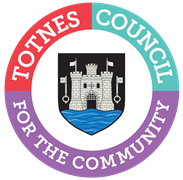 AGENDA FOR THE PLANNING COMMITTEEMONDAY 24TH JANUARY 2022 IN THE GUILDHALLYou are hereby SUMMONED to attend the Planning Committee on Monday 24th January 2022 at 6.30pm for a maximum of 90 minutes in the Guildhall for the purpose of transacting the following business:  Committee Members: Councillors G Allen (Chair), J Cummings, S Collinson, R Hendriksen, J Hodgson, P Paine and V Trow.WELCOME AND APOLOGIES FOR ABSENCEThe Chair will read out the following statement:Welcome to everyone attending and observing the meeting.A reminder that open proceedings of this meeting will be video recorded. If members of the public make presentations, they will be deemed to have consented to being recorded. By entering the Council Chamber attendees are also consenting to being recorded. This meeting is limited to 90 minutes and therefore members are asked to raise their points succinctly and not repeat the same view expressed by colleagues if it does not add to the debate.To receive apologies and to confirm that any absence has the approval of the Council.The Committee will adjourn for the following items:PUBLIC QUESTION TIMEA period of 15 minutes will be allowed for members of the public to ask questions or make comment regarding the work of the Committee or other items that affect Totnes.The Committee will convene to consider the following items:CONFIRMATION OF MINUTESTo approve the minutes of 15th November 2021 and update on any matters arising. Document attached.TREE WORKS APPLICATIONSTo make recommendations on the following tree works applications:3a.  4400/21/TPO –T1: Ash – fell due to dieback and risk of tree falling on caravans.  Land at SX 793 597 Trees End, Harpers Hill, Totnes. See http://apps.southhams.gov.uk/PlanningSearchMVC/Home/Details/214400 PLANNING APPLICATIONSTo make recommendations on the following planning applications:4a.  4021/21/VAR – Application for variation of condition 2 (approved drawings) of planning consent 4165/17/FUL. Development site at SX 809 597, Steamer Quay Road, Totnes. See http://apps.southhams.gov.uk/PlanningSearchMVC/Home/Details/214021 4b.  4575/21/HHO and 4576/21/LBC - Householder application and Listed Building Consent for demolition and replacement of two storey and single storey extension to north elevation, demolition and replacement of single storey extension to west elevation and associated internal and external works, demolition of outbuildings and construction of single replacement outbuilding. Winsland House Farm, Dartington. [Note: consulted as a neighbouring Parish.] See http://apps.southhams.gov.uk/PlanningSearchMVC/Home/Details/214575 and http://apps.southhams.gov.uk/PlanningSearchMVC/Home/Details/214576 4c.  4703/21/HHO – Householder application for ground floor sun room and first floor bedroom extensions. 16 Warland, Totnes, TQ9 5EL. See http://apps.southhams.gov.uk/PlanningSearchMVC/Home/Details/214703 4d.  4694/21/LBC – Listed Building Consent for replacement of artificial slates with natural slate, and other associated works. 6 Fore Street, Totnes, TQ9 5DX. See http://apps.southhams.gov.uk/PlanningSearchMVC/Home/Details/214694 4e.  4710/21/FUL – Installation of one rapid electric vehicle charging station and associated equipment. Devon Ceramics, Station Road, Totnes, TQ9 5JR. See http://apps.southhams.gov.uk/PlanningSearchMVC/Home/Details/214710 NEIGHBOURHOOD PLAN GREEN SPACE AMENDMENTTo consider a minor amendment to an area of nominated green space in the Totnes Neighbourhood Plan due to new information about the land’s ownership. Document attached.PILOT PARK AND RIDETo consider the findings of the Bob the Bus pilot Park and Ride week in October 2021 and whether the Community Fundraiser is tasked to explore grant funding for a summer scheme. Document attached.TORBAY LOCAL PLAN CONSULTATIONTo consider the Torbay Local Plan Housing Update Growth Options consultation and make any recommendation to Full Council for a proposed response. Document attached and see Local Plan Update - Torbay Council TOTNES TRAFFIC CALMING PROPOSALSTo note a public consultation on proposed traffic calming measures for Fore Street.  Documents attached.SOUTH HAMS DISTRICT COUNCIL GROUNDS MAINTENANCE To note South Hams District Council’s proposed ground maintenance schedule to enhance biodiversity. Document attached.TOTNES PUBLIC FOOTPATH SURVEYTo note the findings of the recent survey of the condition and maintenance of the footpaths in and around Totnes. Document attached.ST MARY AND ST GEORGE CATHOLIC CHURCHTo note the anti-social behaviour problems being experienced at St Mary and St George Catholic Church and the proposed building changes to mitigate the situation. Document attached.DATE OF NEXT MEETINGTo note the date of the next meeting of the Planning Committee – Monday 21st February 2022 at 6.30pm in the Guildhall.The Committee will be asked to RESOLVE to exclude the press and public “by reason of the confidential nature of the business” to be discussed and in accordance with the Public Bodies (Admission to Meetings) Act 1960. (CONFIDENTIAL by virtue of relating to legal and/or commercial matters, staffing and/or the financial or business affairs of a person or persons other than the Council)SOUTH HAMS DISTRICT COUNCIL HOUSING CRISIS To note a letter from South Hams District Council Head of Housing about the housing crisis (commercially sensitive). Document attached.USE OF SOUND RECORDINGS AT COUNCIL & COMMITTEE MEETINGSThe open proceedings of this Meeting will be video recorded. If members of the public make a presentation, they will be deemed to have consented to being recorded. By entering the Council Chamber or Zoom meeting, attendees are also consenting to being recorded.Televised, vision and sound recordings or live broadcastings by members of the press or public at Councillor Committee debates are permitted and anyone wishing to do so is asked to inform the Chair of the respective Committee of their intention to record proceedings.